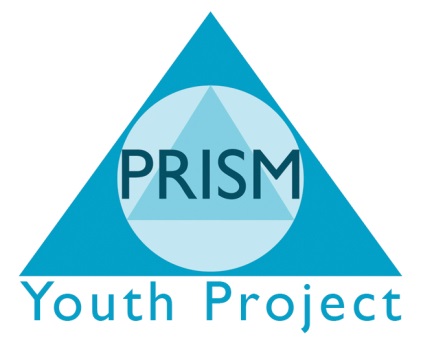 Complaints ProcedureWe welcome feedback both positive and constructive at any time during your involvement with our school and associated projects.Prism Independent School is committed to providing high quality education to all our learners. When something goes wrong we need our learners to tell us so that we can continually improve our standards. We also need to be approachable and accessible so young people, parent, carers and partnership agencies feel that their concerns will be taken seriously. We hope our complaints procedure will fulfil these aims.The procedure is as follows:Contact the school office on 01274 487633 or email info@prismyouthproject.orgExplain in the nature of the complaintIf your contact cannot resolve the complaint they will ensure that the relevant person contacts you and endeavours to resolve the issue.If you are still not satisfied, we shall send you an official complaints form that needs to be returned to the school office.The stages of complaintsStage 1 – Complaint dealt with informally by staff member (who is not the subject of the complaint)Stage 2 – Written complaint dealt with by Executive Head (or Chair of Management Committee if the Executive Head is the cause of concern or has been involved previously) This will be actioned by a an official complaints form.Stage 3 – Complaint heard by Management Committee’s complaints appeal panel.An unsatisfied complaint can always take a complaint to the next stage.Time LimitsAll formal written complaints will be acknowledged within 2 working days explainingWho will investigate the complaintWho will decide on the validity of the complaintThe right of appeal (where applicable)The likely time scaleThe usual timescale for investigation will not exceed one week. If there is a delay beyond a week, contact will be made with the complainant.Unless there are exceptional circumstances, all complaints will be dealt with, within 15 working days and we will write to you with a detailed response.PRISM will always try to resolve complaints quickly and to use the information we receive to minimise the causes for complaint. We recognise that we cannot resolve all complains and that solutions will sometimes require a compromise, e.g. after a disagreement between learners.AppealIf you are not satisfied with the response to a written complaint there is provision for establishment of a hearing in front of a panel appointed by the proprietor of at least 3 people who has not been directly involved in the matter detailed in the complaint.The panel will consist of:2 members of the management committee1 person who is independent of the management of the School.The young person, parent/carer or referring agency is allowed to attend the hearing and be accompanied by a person of their choice.The panel will make findings and recommendations in writing and a copy of this document will be hand delivered or sent to you by mail or electronic mail. A copy will be held on the school premises and made available for inspection by proprietor or OFSTED if requested.Written RecordsWritten records of all complaints will be kept confidentially in the Senior Management Team Office and will clearly state:The type of complaintIf resolution came at a preliminary stageWhether the complaint was dealt with at PanelFinding and recommendationsAnnual number of complaints will be available on the PRISM Independent School website.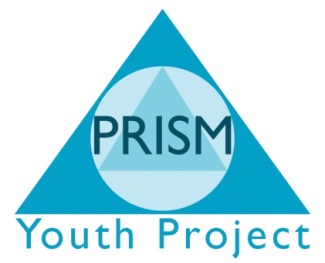 PRISM Independent SchoolComplaint formName of person making complaintDate complaint was made:Type of complaint:Type of complaint:Details of complaint – please be as detailed as possible, giving names and dates.Details of complaint – please be as detailed as possible, giving names and dates.PRISM Independent School - OnlyPRISM Independent School - OnlyDate complaint received: Complaint passed to:Date:Investigation notes attached                                                                           Yes                    NoInvestigation notes attached                                                                           Yes                    NoBrief summary of recommendationsBrief summary of recommendationsLetter sent to complaint:Yes                          NoDate: Copy of Letter attached: Yes                          NoLetter sent to complaint:Yes                          NoDate: Copy of Letter attached: Yes                          NoComplaint resolved: Preliminary Stage                    Panel HearingComplaint resolved: Preliminary Stage                    Panel Hearing